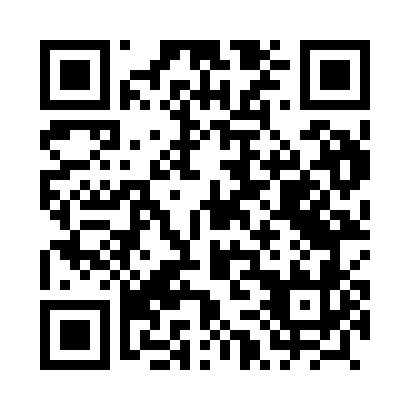 Prayer times for Petronelow, PolandMon 1 Apr 2024 - Tue 30 Apr 2024High Latitude Method: Angle Based RulePrayer Calculation Method: Muslim World LeagueAsar Calculation Method: HanafiPrayer times provided by https://www.salahtimes.comDateDayFajrSunriseDhuhrAsrMaghribIsha1Mon4:196:1812:475:147:179:092Tue4:176:1612:475:157:199:113Wed4:146:1412:475:177:219:134Thu4:116:1112:465:187:229:155Fri4:086:0912:465:197:249:186Sat4:056:0712:465:207:269:207Sun4:026:0512:455:217:279:228Mon3:596:0212:455:237:299:249Tue3:566:0012:455:247:319:2710Wed3:535:5812:455:257:329:2911Thu3:505:5612:445:267:349:3212Fri3:475:5412:445:277:369:3413Sat3:445:5112:445:287:379:3614Sun3:415:4912:445:307:399:3915Mon3:385:4712:435:317:419:4116Tue3:355:4512:435:327:429:4417Wed3:325:4312:435:337:449:4618Thu3:295:4112:435:347:469:4919Fri3:265:3912:425:357:479:5220Sat3:225:3612:425:367:499:5421Sun3:195:3412:425:377:519:5722Mon3:165:3212:425:387:5210:0023Tue3:135:3012:425:397:5410:0224Wed3:095:2812:425:407:5610:0525Thu3:065:2612:415:427:5710:0826Fri3:035:2412:415:437:5910:1127Sat2:595:2212:415:448:0110:1428Sun2:565:2012:415:458:0210:1729Mon2:525:1812:415:468:0410:2030Tue2:495:1712:415:478:0610:23